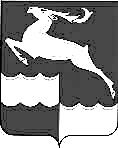 АДМИНИСТРАЦИЯ КЕЖЕМСКОГО РАЙОНАКРАСНОЯРСКОГО КРАЯПОСТАНОВЛЕНИЕ17.12.2019				№ 887-п    					г. Кодинск О нормах расходов на содержание Администрации района, структурных подразделений Администрации района, наделенных правами юридических лиц и муниципальных учреждений Кежемского района (в редакции постановлений Администрации Кежемского района от 21.01.2020 г. № 22-п, от 30.05.2022 №387-п, от 22.06.2022 № 455-п, от 28.10.2022 №746-п, от 19.04.2023 №346-п)В целях упорядочения расходования и экономии бюджетных средств на содержание Администрации района, структурных подразделений Администрации района, наделенных правами юридических лиц и муниципальных учреждений Кежемского района (далее – работники), в соответствии с ст.ст.17, 30.3, 32 Устава Кежемского района, ПОСТАНОВЛЯЮ:1. Установить, что возмещение расходов, связанных со служебными командировками  на территории Российской Федерации осуществляется в следующих размерах:1) по найму жилых помещений (кроме случаев, когда командированному лицу предоставляется бесплатное помещение) – в размере фактических расходов, подтвержденных соответствующими документами, но не более 2000 рублей. Также командированному работнику возмещается плата за бронирование мест в гостиницах в размере до 50% от возмещаемой ему стоимости места за сутки. (в редакции постановления Администрации Кежемского района от 30.05.2022 № 387-п)При отсутствии подтверждающих документов (в случае не предоставления места в гостинице) расходы по найму жилого помещения возмещаются в размере 30% установленной нормы суточных за каждый день нахождения в служебной командировке. При служебных командировках на территории иностранных государств расходы по найму жилых помещений возмещаются по фактическим затратам, подтвержденным соответствующими документами, но не превышающим предельные нормы возмещения расходов по найму жилого помещения  при служебных командировках на территории иностранных государств работников организаций, финансируемых за счет средств федерального бюджета, устанавливаемые Министерством финансов Российской Федерации.Расходы по найму жилых помещений при служебных командировках на территории иностранных государств без учета указанных норм возмещаются по фактическим затратам Главе района, заместителям Главы района – в пределах сметы расходов на содержание органов исполнительной власти района. При служебных командировках в города Москва, Московская область, Санкт-Петербург, Ленинградская область, расходы по найму жилых помещений возмещаются по фактическим затратам, подтвержденным соответствующими документами. (в редакции постановления Администрации Кежемского района от 30.05.2022 № 387-п, от 19.04.2023 №346-п)2) расходов на выплату суточных – в размере300 рублей за каждый день нахождения в командировке на территории Красноярского края, территориях других субъектов и в размере 350 рублей за каждый день нахождения в командировке в городах Красноярск, Братск, административных центрах субъектов Российской Федерации, районах Крайнего Севера. 	При служебных командировках на территории иностранных государств суточные выплачиваются в рублевом эквиваленте по курсу, установленному Центральным банком России на день командирования, в размерах, устанавливаемых Правительством Российской Федерации для организаций, финансируемых за счет средств федерального бюджета.При командировках в города Москва, Московская область, Санкт-Петербург, Ленинградская область расходы на оплату суточных установить в размере 500 рублей за каждый день нахождения в командировке. (в редакции постановления Администрации Кежемского района от 30.05.2022 № 387-п, от 19.04.2023 №346-п)2. Установить размер возмещения расходов по проезду к месту командировки и обратно (включая расходы на оплату услуг по оформлению проездных документов, предоставлению в поездах постельных принадлежностей, страховой взнос на обязательное личное страхование пассажиров на транспорте): (в редакции постановления Администрации Кежемского района от 19.04.2023 №346-п)воздушным транспортом – в размере стоимости перелета экономическим классом;железнодорожным транспортом – не более стоимости проезда в купейном вагоне, предоставляется проездной документ или электронный проездной документ (электронный билет и контрольный купон (выписка из автоматизированной системы управления пассажирскими перевозками на железнодорожном транспорте), которые являются документами строгой отчетности и применяются для осуществления расчетов наличными денежными средствами и (или) с использованием платежных карт без применения контрольно-кассовой техники. (в ред. постановления Администрации Кежемского района от 21.01.2020 г. № 22-п)автобусным транспортом – предоставляется бланк строгой отчетности (кассовый чек) на бумажном носителе с содержащимися на нем реквизитами, позволяющими идентифицировать этот кассовый чек (QR-код, дата и время  осуществления расчета, порядковый номер фискального документа, признак расчета, заводской номер фискального накопителя и фискальный признак документа).2.1. Расходы, связанные с провозом и упаковкой багажа оплачивать по Распоряжению Главы района согласно личному заявления работника. 3. Установить лимит горюче-смазочных материалов для пользователей служебного автотранспорта не более  на рабочий день на один автомобиль.При выезде служебного легкового автотранспорта в командировки и однодневные выезды за пределы границ города Кодинск расход горюче-смазочных материалов учитывается по факту согласно маршрута следования. Выезд работников в служебные командировки и однодневные выезды за пределы района на служебном автомобиле согласовывается с Главой района и руководителем учреждения (структурного подразделения), соответствующей отметкой визируется путевой лист и служебная записка с детализацией цели и основания осуществления выезда. 4. Установить, что командирование  в зарубежные страны во всех случаях производится на основании распоряжения Главы района. Командирование за пределы Красноярского края заместителей Главы района и работников производится Главой района.4.1. Установить, что лицам, командированным на территории Донецкой Народной Республики, Луганской Народной Республики, Запорожской области и Херсонской области:1) денежное вознаграждение (денежное содержание) выплачивается в двойном размере;2) дополнительные расходы, связанные с проживанием вне постоянного места жительства (суточные) возмещаются в размере 8480 рублей за каждый день нахождения в служебной командировке;3) могут выплачиваться безотчетные суммы в целях возмещения дополнительных расходов, связанных с такими командировками. (в редакции постановления Администрации района от 28.10.2022 №746-п).4.2. На время командировки, за служащим сохраняется денежное содержание (денежное вознаграждение, включая поощрение) по замещаемой им должности, в размере, согласно Положению «Об оплате труда депутатов, выборных должностных лиц, осуществляющих свои полномочия на постоянной оплачиваемой основе и муниципальных служащих муниципального образования Кежемский район», утвержденного решением Кежемского районного Совета депутатов 18.06.2015 № 56-315.4.3. Дополнительные социальные гарантии лицам, направленным (командированным) на территории Донецкой Народной Республики, Луганской Народной Республики, и членам их семей установлены в соответствии с Указом Президента Российской Федерации от 30.04.2022 № 248 от 30.04.2022 № 248 «О дополнительных социальных гарантиях лицам, направленным (командированным) на территории Донецкой Народной Республики, Луганской Народной Республики, и членам их семей». Порядок назначения и осуществления единовременных выплат работникам и членам их семей осуществляется в соответствии с Правилами назначения и осуществления единовременных выплат, установленных указами Президента Российской Федерации от 30.04.2022 № 247 «О поддержке волонтерской деятельности на территориях Донецкой Народной Республики и Луганской Народной Республики» и от 30.04.2022 № 248 «О дополнительных социальных гарантиях лицам, направленным (командированным) на территории Донецкой Народной Республики, Луганской Народной Республики, и членам их семей», утвержденными Постановлением Правительства Российской Федерации от 06.05.2022 № 824.».(в редакции постановления Администрации района от 22.06.2022 № 455-п)5. Установить нормы расходов на услуги сотовой связи в пределах Красноярского края из расчета общей продолжительности переговоров в месяц не более:Глава района 				1000 руб.;Заместителям Главы района 				700 руб.;Отделам (подразделениям) Администрации района300 руб.;Специалистам (не входящим в состав отделов) 	300 руб.6. Руководителям бюджетных учреждений, финансируемых за счет средств местного бюджета, при утверждении лимитов и норм руководствоваться нормами расходов, установленных настоящим Постановлением.7. Контроль за исполнением настоящего постановления возложить на первого заместителя Главы Кежемского района Зиновьева О.И.2. Признать утратившим силу:- постановление Главы Кежемского района Красноярского края от 31.12.2008 № 340-пг «О нормах расходов на содержание Администрации района, структурных подразделений Администрации района, наделенных правами юридических лиц и муниципальных учреждений Кежемского района»;- постановление Администрации Кежемского района от31.07.2009 № 385-по внесении изменений и дополненийв Постановление от 31.12.2008 № 340-пг«О нормах расходов на содержание Администрации района»;- постановление Администрации Кежемского района от 18.08.2009 № 436-по внесении дополнения в Постановление Администрации района от 31.12.2008 г. № 340-пг «О нормах расходов на содержание Администрации района»;- постановление Администрации Кежемского района от 30.04.2010 № 470-по внесении изменений в Постановление от 31.12.2008 № 340-пг «О нормах расходов на содержание  Администрации района»;- постановление Администрации Кежемского района от 12.08.2010 № 940-по внесении изменений и дополненийв Постановление от 31.12.2008 № 340-пг«О нормах расходов на содержаниеАдминистрации района»;	- постановление Администрации Кежемского района от 27.05.2015 № 521-по внесении изменений в постановление от 31.12.2008 № 340-пг «О нормах расходов на содержание Администрации района»;- постановление Администрации Кежемского района от 15.04.2016 № 339-по внесении изменений в постановление Главы Кежемского района от 31.12.2008 № 340-пг «О нормах расходов на содержание администрации района»;- постановление Администрации Кежемского района от 02.11.2016 № 927-по внесении изменений в постановление Главы Кежемского района от 31.12.2008 № 340-пг «О нормах расходов на содержание лиц, работающих в Администрации района, муниципальных учреждениях и предприятиях Кежемского района»;- постановление Администрации Кежемского района от 01.12.2017 № 937-п о внесении изменения в Постановление Главы Кежемского района Красноярского края от 31.12.2008 № 340-пг «О нормах расходов на содержание Администрации района, структурных подразделений Администрации района, наделенных правами юридических лиц и муниципальных учреждений Кежемского района».3. Постановление вступает в силу со дня подписания, подлежит официальному опубликованию в газете «Кежемский Вестник» и распространяет свое действие на правоотношения, возникшие с 01.11.2019.Глава района							 П.Ф. Безматерных